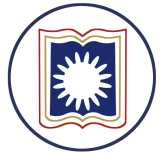 ivRkvnx wek¦we`¨vjq¯œvZ‡KvËi cixÿvi Z_¨ msMÖn dig (cÖ‡KŠkj Abyl`)welqtwefvMtAbyl`tdig c~iY I wd cÖ`v‡bi ïiæi ZvwiL (cÖ¯ÍvweZ)tRwigvbv e¨ZxZ dig c~iY I wd cÖ`v‡bi †kl ZvwiL (cÖ¯ÍvweZ)tRwigvbvmn dig c~iY I wd cÖ`v‡bi †kl ZvwiL (cÖ¯ÍvweZ)tcixÿv ïiæi ZvwiL (hw` wba©vwiZ n‡q _v‡K)tcixÿvi wdcixÿvi bvgtcixÿvi eQit weeiY‡Kvm© A_ev  ‡µwWU msL¨v†Kvm© cÖwZ A_ev ‡µwWU cÖwZ wd1| ZË¡xq cixÿv (3 N›Uv ch©šÍ)100/-2| ZË¡xq cixÿv (3 N›Uv D‡×©)125/-3| e¨envwiK cixÿv (cÖwZ ‡µwWU)325/-4| †gŠwLK cixÿv75/-5| wUD‡Uvwiqvj cixÿv (‡Kvm© cÖwZ)30/-6| U©vg †ccvi/BbU©vbkxc/ wdì wi‡cvU©/ wimvP© cÖ‡R±200/-7| w_wmm200/-7| Ab¨vb¨ (hw` _v‡K)wefv‡Mi mswkøó Kg©KZ©vi¯^vÿi I ZvwiLcixÿv KwgwUi mfvcwZi¯^vÿi I ZvwiLwefvMxq mfvcwZi¯^vÿi I ZvwiL